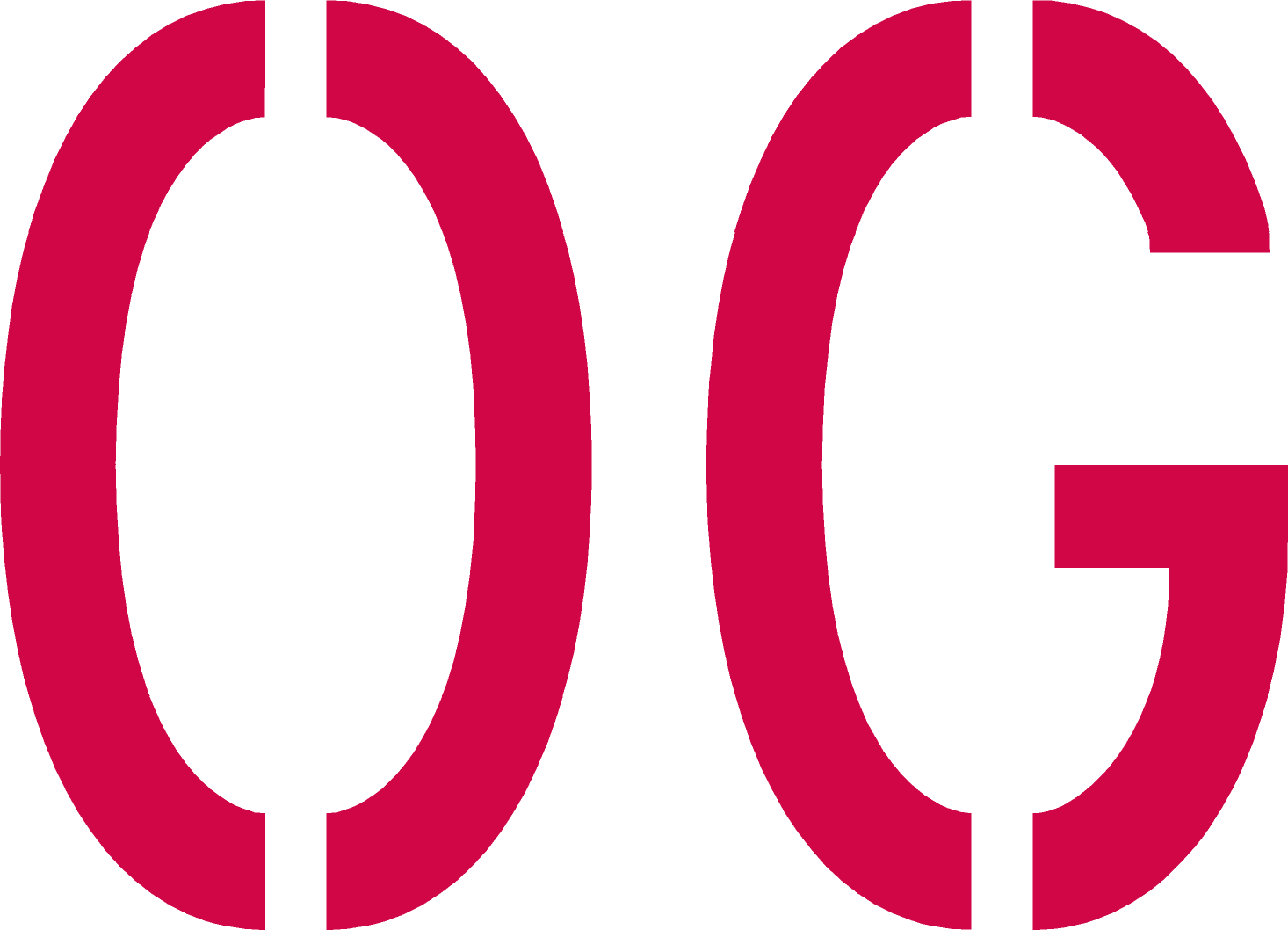 2.g-studieplan for klasse: ___Studieretning: _________________                      Gældende fra 20222.g-studieplan for klasse: ___Studieretning: _________________                      Gældende fra 20222.g-studieplan for klasse: ___Studieretning: _________________                      Gældende fra 20222.g-studieplan for klasse: ___Studieretning: _________________                      Gældende fra 2022Forløb       	TidspunktAntal lektioner og evt. fagbindingerKompetencemålProduktkravEvalueringOpsamling:Skriv et kort resumé om de afholdte forløbTF4International Dag og lille TF-projektKan rammesættes med inddragelse af FN’s verdensmål.Uge 45(torsdag og fredag)For klasserne 2.frp:8 lektioner fra to fag (4 hver; ikke SRO-fag);2 lektioner bruges til metode og basal videnskabsteori knyttet til fagene.(De involverede lærere aftaler indbyrdes, hvem der er til stede og noterer fravær på International Dag - lærernes tid hertil tages af de frie dage.)For klasserne 2.abcdesy:8 lektioner fra det enkelte sprogfag, hvor mindst én lektion bruges til metode og basal videnskabsteori. (De involverede sproglærere er til stede og noterer fravær for eget sproghold på International Dag - lærernes tid hertil tages af de frie dage.)Det overordnede emne knyttes til centrale epokale nøgleproblemer.Det tilstræbes, at de følgende globale kompetencer kommer i spil og styrkes:- viden om sammenhængen mellem det nationale og det globale- viden om andre livsvilkår, sprog, kulturer og opfattelserUd over de globale kompetencer trænes også elevernes evne til:- at kunne søge informationer i en faglig kontekst ud fra et bestemt emne- at problematisere stoffet og opstille en problemformuleringProduktet er en problemformulering.For at kunne opstille en problemformulering er det nødvendigt, at1) eleverne introduceres til det at problemformulere2) eleverne sætter sig ind i relevant materiale – både fra International Dag, materiale tilrettelagt af lærerne, samt noget de selv finder.I TF-håndbogen findes muligt materiale og øvelser til problemformulering og materialesøgning (= valgfrit).For klasserne 2.frp:Problemformuleringen på tværs af fagene udformes i mindre grupper, og det endelige produkt præsenteres for klassen – sammen med overvejelser om, hvilket materiale som vil kunne anvendes til besvarelsen heraf.For klasserne 2.abcdesy:Der arbejdes med problemformulering og metodebevidsthed i sprogfagene og med at stille spørgsmål til materialet på forskellige taksonomiske niveauer.Eleverne får mundtlig feedback på deres produkt.Resumé samt arbejde med ”overførsel fra DHO til SRO”Uge 43-45 (senest)I dansk afholdes 1-2 lektioner med fokus på, hvordan man skriver et godt SRO-resumé + en lille sekvens, hvor eleverne læser deres refleksioner efter DHO, og klassen taler om, hvordan kompetencer og formalia fra DHO skal videreføres i SROEleverne skal kunne sammenfatte en opgaves problemstilling, undersøgelse, metoder og resultater i et kort resumé på dansk - skal anvendes i SROTF5Inden SROAfvikles i november og begyndelsen af december; almindelige timer + (mindst) én flexdag i uge 46mindst 12 lektioner i SRO-fagene;2 lektioner skal bruges til metode og basal videnskabsteori, hvor eleverne bl.a. skal bevidstgøres om hovedområdernes kendetegn.Videre arbejde med kompetencer fra DHO, hvor eleven skal:- kritisk og reflekteret finde, udvælge, anvende og vurdere forskelligartet materiale – og forholde sig til dette i vejledningsprocessen- formidle skriftligt og mundtligt- skrive fagligt, herunder at anvende citater, figurer, illustrationer mv.- indgå i projektorganiserede arbejdsprocesserSRO har derudover fokus på:- træning af evnen til at problemformulere- træning i informationssøgning og vigtigheden af selektion af materiale- træning i og forståelse for studieretningsfagenes identitet, teori og metoderI TF-håndbogen og SRO-lærervejledningen fremgår et forslag til tilrettelæggelsen af TF5. Produktkravet er en problemformulering, som eleverne skal udarbejde i grupper på baggrund af det materiale, som lærerne har tilrettelagt. Eleverne skal desuden selv finde supplerende materiale (i TF-håndbogen ligger en øvelse hertil).Det er også en mulighed at lade eleverne arbejde med et innovativt produkt i forbindelse med SRO - en mulighed, ikke et krav.Grupperne får løbende respons på deres problemformuleringer - herefter laver lærerne opgaveformuleringer, som udleveres ved SRO-start.SROUge 50-51 + mundtligt “forsvar” i uge 5-620 timers fordybelsestid pr. elevSRO’en er både træning og demonstration af flg. mål, hvor eleven skal:- kritisk og reflekteret finde, udvælge, anvende og vurdere forskelligartet materiale- træne informationssøgning og forstå vigtigheden af selektion af materiale- træne evnen til at problemformulere- formidle skriftligt og mundtligt- skrive fagligt, herunder anvende citater, figurer, illustrationer m.v.- forstå og træne studieretningsfagenes identitet, teori og metoder- indgå i projektorganiserede arbejdsprocesserProduktet er SRO samt mundtlig fremlæggelse.Det er en mulighed at lade eleverne arbejde med et innovativt produkt i forbindelse med SRO - en mulighed, ikke et krav.SRO afsluttes med ”elevens fremlæggelse af sin besvarelse, dialog mellem elev og vejledere herom og en evaluering rettet fremad mod studieretningsprojektet.”Eleven præsenterer her de væsentligste konklusioner i opgaven samt overvejelser om valg af materiale og metodiske forskelle og ligheder mellem fagene.Der gives én samlet karakter samt mundtlig feedback på opgaven og den mundtlige præstation.Eleven indskriver selv fokuspunkter i sin digitale portefølje.MundtlighedskursusUge 4SRO-fagene samt fællesoplæg for alle 2.g’ere(De involverede SRO-lærere aftaler indbyrdes, hvem der er til stede og noterer fravær til fællesarrangementet - lærernes tid hertil tages af de frie dage.)Et obligatorisk mundtlighedskursus, som skal ruste eleverne til den mundtlige SRO-fremlæggelse.I TF-håndbogen og SRO-lærervejledningen fremgår et forslag til tilrettelæggelsen af mundtlighedskurset.Løbende vejledning.TF6StudieturTematisk indhold:Globale problemstillinger, ansvarlighed og handlemuligheder i forhold til fremtidens politiske, moralske, klimamæssige og teknologiske udfordringer. Herunder bæredygtige tiltag før, under og efter rejsen jf. OG’s rejsekoncept. Studieturen kan rammesættes med inspiration fra FN’s Verdensmål.Uge 10RejsefageneDet faglige indhold på denne studierejse skal styrke elevernes interkulturelle dannelse, dvs. evnen til at møde det fremmede ud fra en bevidsthed om ens eget kulturelle udgangspunkt.På rejsen indgår et kulturmøde (fx skole- eller virksomhedsbesøg, interviews med lokalbefolkningen eller internationale forskere o.l.), som rejsefagene forinden forbereder eleverne på.Klassen skal i fællesskab lave en lille film på studieturen, hvori de reflekterer over kulturmødet – denne film deles via OG’s medier (hvis alle elever i klassen tillader det).Rejselærerne evaluerer rejsen og elevernes udbytte med klassen.DannelseInden påskeEleverne skal til en række aktiviteter knyttet til begrebet dannelse. Klassens dansk- og engelsklærer sørger for at afvikle 1-2 lektioner om sproglig dannelse (der er lavet materiale i faggrupperne).TF7Valgfrit emne inkl. innovationAfvikles i april; almindelige timer + (mindst) én flexdag i uge 15ca. 12 lektioner fra to forskellige fag;2 lektioner bruges til metode og basal videnskabsteori knyttet til fagene.Eleverne skal trænes i deres evne til at:- problematisere stoffet og opstille en problemformulering- undersøge og analysere en given sag- indgå i en projektorganiseret arbejdsproces- opstille og vurdere et innovativt løsningsforslag på et relevant fagligt problemLærerne definerer kravene til et innovativt løsningsforslag, som ligger i forlængelse af de kompetencer, eleverne skal træne i forløbet.Ved et innovativt løsningsforslag forstås, at forslaget har værdi for andre og tilfører den konkrete sammenhæng noget nyt. Forslaget behøver ikke at være nyt i absolut forstand, men skal bidrage med noget nyt i den konkrete sammenhæng. En eksisterende løsning fra en anden sammenhæng kan således tilføre et uløst problem noget nyt i den undersøgte sammenhæng.Eleverne giver hinanden respons på det innovative løsningsforslag, idet de forholder sig til de følgende punkter:- hvordan giver løsningsforslaget værdi for andre?- hvordan tilfører løsningsforslaget den konkrete sammenhæng noget nyt?Evt. kan klassen kåre det bedste løsningsforslag.